Struktura organizacyjna Instytutu Ochrony Roślin – PIBNa czele Instytutu Ochrony Roślin – Państwowego Instytutu Badawczego stoi dyrektor – dr hab. Roman Kierzek, prof. IOR – PIB oraz rada naukowa. Pełne składy komisji tworzących radę naukową IOR – PIB dostępne są pod linkiem: www.ior.poznan.pl/1192,sklad-rady-naukowej). Zastępcą dyrektora IOR – PIB ds. naukowo-badawczych jest prof. IOR – PIB, dr hab. Kinga Matysiak, a zastępcą dyrektora ds. administracyjno-technicznych – dr inż. Magdalena Jakubowska. Głównym księgowym Instytutu jest mgr Piotr Falger.W strukturze Instytutu Ochrony Roślin – PIB funkcjonuje dziesięć zakładów naukowych: Zakład Badania Pozostałości Środków Ochrony Roślin, Zakład Biologii Molekularnej i Biotechnologii, Zakład Entomologii i Agrofagów Zwierzęcych, 	Zakład Herbologii i Techniki Ochrony Roślin, Zakład Metod Biologicznych, Zakład Monitorowania i Sygnalizacji Agrofagów, Zakład Mykologii, Zakład Rolnictwa Ekologicznego i Ochrony Środowiska, Zakład Wirusologii i Bakteriologii, 	Zakład Technologii Cyfrowych w Ochronie Roślin. Pracownicy zakładów naukowych to wysoko wyspecjalizowana kadra naukowa, badawcza i szkoleniowa, która współpracuje z krajowymi i zagranicznymi jednostkami naukowymi, badawczo-rozwojowymi i wdrożeniowymi, z instytucjami rządowymi, ośrodkami doradztwa rolniczego oraz z producentami rolnymi. Zakłady naukowe realizują zadania zlecone przez Ministerstwo Rolnictwa i Rozwoju Wsi w ramach Programu Wieloletniego, a także: zadania statutowe, granty naukowe oraz liczne krajowe i międzynarodowe projekty. Naukowcy Instytutu publikują wyniki badań w czasopismach naukowych i popularnonaukowych, których odbiorcami są przede wszystkim producenci rolni.W IOR – PIB działają również Centrum Kongresowe oraz jednostki, które są wsparciem zakładów naukowych i zajmują się działalnością komercyjną, badawczą oraz upowszechnianiem wiedzy. Należą do nich: Klinika Chorób Roślin i Bank Patogenów – świadcząca usługi z zakresu identyfikacji chorób roślin (wirusowych, bakteryjnych i grzybowych), a także udostępniania żywych kultur na potrzeby badań naukowych;Centrum Badań Organizmów Kwarantannowych, Inwazyjnych i Genetycznie Zmodyfikowanych – nowoczesny obiekt, który spełnia najwyższe standardy bezpieczeństwa fitosanitarnego (SL3);Centrum Badań Rejestracyjnych Agrochemikaliów – certyfikowana jednostka IOR – PIB, upoważniona do prowadzenia badań skuteczności działania wszystkich rodzajów środków ochrony roślin;Eksperckie Centrum Ocen Raportów Agrochemikaliów – jednostka upoważniona przez Ministerstwo Rolnictwa i Rozwoju Wsi do opracowywania ocen lub uwag do dokumentacji rejestracyjnej środków ochrony roślin, substancji czynnych, sejfnerów lub synergetyków (przed dopuszczeniem ich do obrotu i stosowania);Zakład Transferu Wiedzy i Upowszechniania – zajmuje się upowszechnianiem wyników badań pracowników naukowych IOR – PIB, sprzedażą wydawnictw naukowych, organizacją studiów podyplomowych, konferencji i szkoleń, a także promocją Instytutu, np. podczas wydarzeń rolniczych na terenie Polski; w strukturze Zakładu Transferu Wiedzy i Upowszechniania funkcjonują również redakcje dwóch czasopism naukowych oraz biblioteka.Instytut Ochrony Roślin – PIB posiada także: odział zamiejscowy w Sośnicowicach, gdzie funkcjonują nowoczesne laboratoria badające jakość, oryginalność i pozostałości środków ochrony roślin; trzy terenowe stacje doświadczalne Instytutu: w Białymstoku – Laboratorium Chemiczne Bezpieczeństwa Żywności i Pasz, które bada stosowanie środków ochrony roślin w uprawach, w kontekście zagrożeń skażenia płodów i produktów spożywczych ich pozostałościami; w Toruniu – terenowa stacja doświadczalna prowadzi działalność naukowo-badawczą, a także upowszechnia wiedzę w zakresie tworzenia naukowych i praktycznych podstaw ochrony roślin (szczególnie buraka cukrowego); w Rzeszowie – jedna z nielicznych jednostek w kraju, gdzie realizowane są specjalistyczne badania naukowe i komercyjne nad stonką kukurydzianą oraz omacnicą prosowianką. W Winnej Górze (woj. wielkopolskie) Instytut posiada również Polową Stację Doświadczalną, gdzie prowadzone są doświadczenia polowe, oraz Rolniczy Zakład Doświadczalny.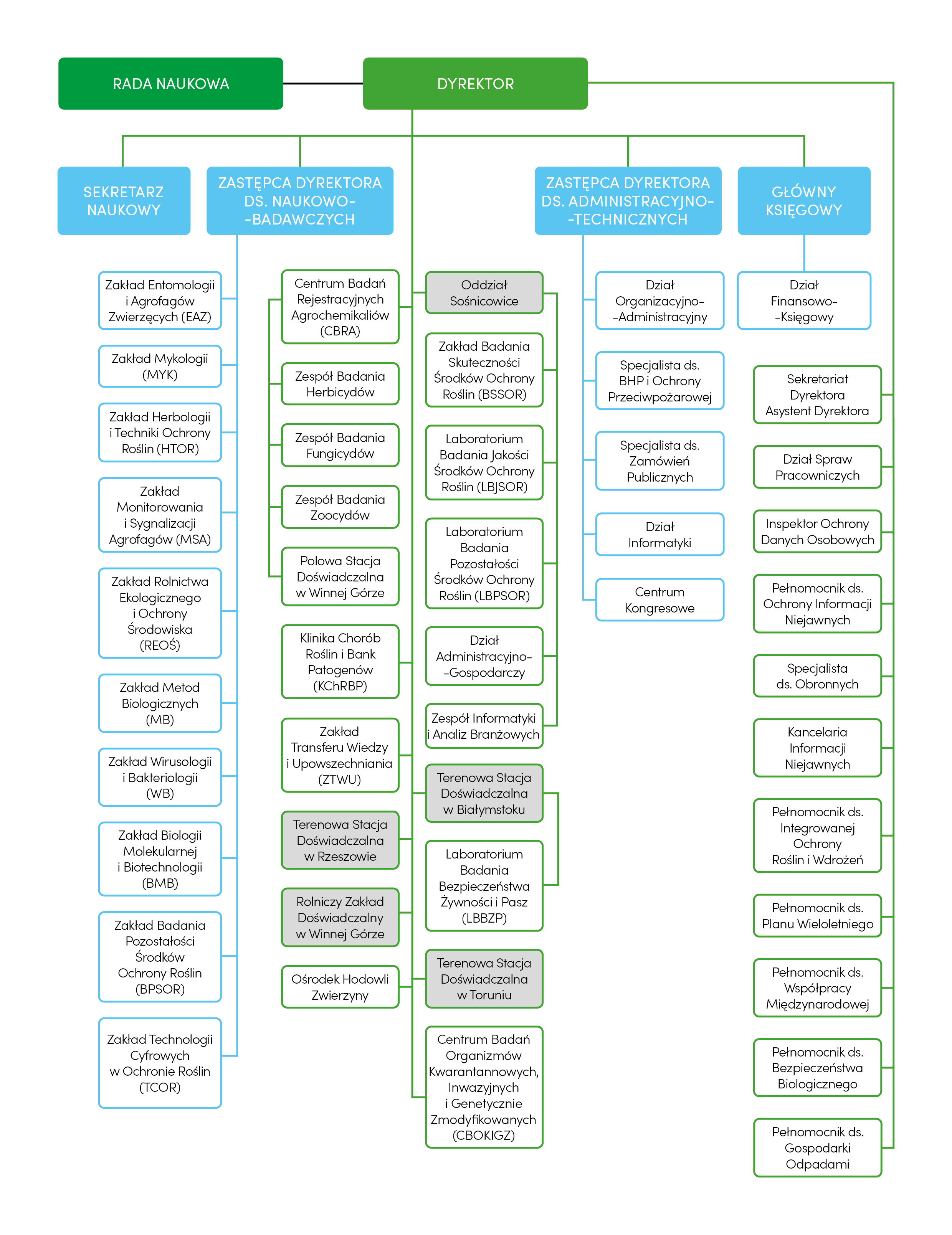 